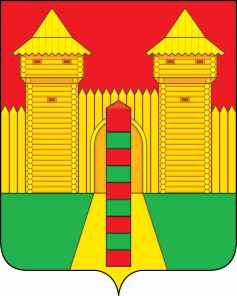 АДМИНИСТРАЦИЯ  МУНИЦИПАЛЬНОГО  ОБРАЗОВАНИЯ«ШУМЯЧСКИЙ  РАЙОН» СМОЛЕНСКОЙ  ОБЛАСТИРАСПОРЯЖЕНИЕот 27.03.2024г. № 77-р         п. Шумячи         	  В соответствии с Уставом Шумячского городского поселения, на основании обращения заведующего МБДОУ ЦРР «Колокольчик» п. Шумячи                                    В.В. Ковалевой от 26.03.2024 № 15. 	1. Передать с баланса Администрации муниципального образования «Шумячский район» Смоленской области по бюджету Шумячского городского поселения на баланс муниципального бюджетного дошкольного образовательного учреждения Центр развития ребенка - детский сад «Колокольчик» п. Шумячи следующее основное средство:	- беседка прогулочная (двойная) из металлопрофиля с обшивкой из поликарбоната размером 6м х 8м - в количестве 1 (одна) штука, балансовой стоимостью 200 000 (двести тысяч) рублей 00 копеек, износом 0 рублей 00 копеек, остаточной стоимостью 200 000 (двести тысяч) рублей 00 копеек.	2. Отделу городского хозяйства Администрации муниципального образования «Шумячский район» Смоленской области подготовить и представить на утверждение акт приема-передачи основного средства.И.п. Главы муниципального образования«Шумячский район» Смоленской области                                      Д.А. КаменевО передаче основного средства 